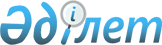 Қазақ КСР Министрлер Кабинетінің 1991 жылғы 5 қарашадағы N 674 және Қазақстан Республикасы Министрлер Кабинетінің 1994 жылғы 23 мамырдағы N 555 қаулыларының күші жойылды деп тану туралыҚазақстан Республикасы Үкіметінің 2009 жылғы 18 шілдедегі N 1097 Қаулысы

      Қазақстан Республикасының Үкіметі ҚАУЛЫ ЕТЕДІ: 



      1. Мыналардың күші жойылды деп танылсын: 



      1) "Геологиялық-барлау, топографиялық-геодезиялық және іздестіру жұмыстарымен шұғылданатын қызметкерлерге дала жұмысы үшін ақы төлеудің мөлшері туралы" Қазақ КСР Министрлер Кабинетінің 1991 жылғы 5 қарашадағы N 674 қаулысы ; 



      2) "Қазақ КСР Министрлер Кабинетінің 1991 жылғы 5 қарашадағы N 674 қаулысына өзгеріс енгізу туралы" Қазақстан Республикасы Министрлер Кабинетінің 1994 жылғы 23 мамырдағы N 555 қаулысы. 



      2. Осы қаулы кол қойылған күнінен бастап қолданысқа енгізіледі.       Қазақстан Республикасының 

      Премьер-Министрі                                  К. Мәсімов 
					© 2012. Қазақстан Республикасы Әділет министрлігінің «Қазақстан Республикасының Заңнама және құқықтық ақпарат институты» ШЖҚ РМК
				